READING A FLINTSTONES COMIC STRIP TO UNDERSTAND SPECIFIC INFORMATION AND MAKE INFERENCES     AUTHOR: Bruno Mello Ferreira - brunomeferreira@gmail.comRead this comic strip and answer in Portuguese the questions below.The Flintstones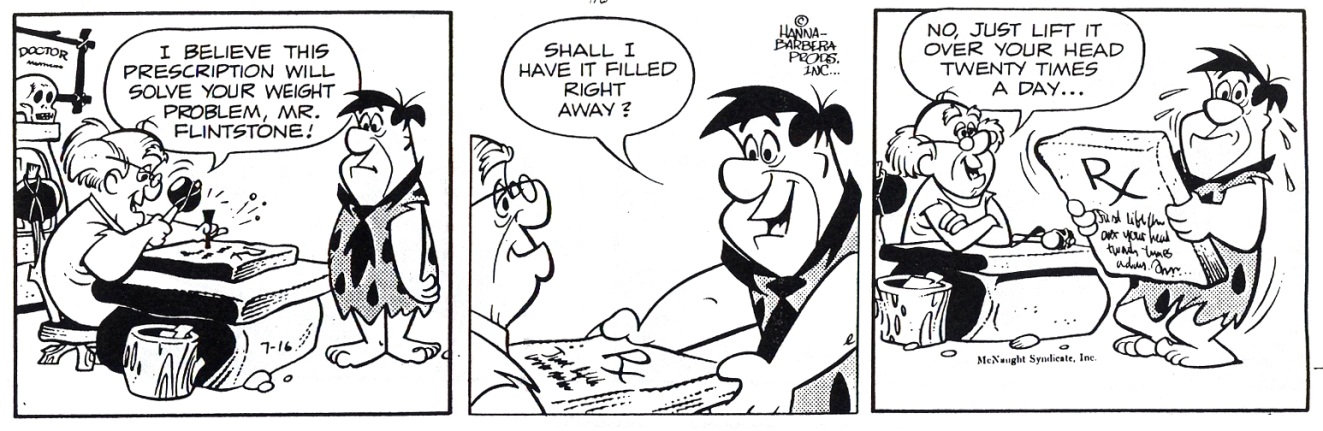           https://comicrazys.wordpress.com/2009/03/a) Onde se passa a história apresentada nas tirinhas?b) Com quem Fred está conversando?c) Por que Fred está neste lugar? Que problema ele tem?d) O que o homem de óculos está fazendo no primeiro quadrinho? Que palavra no texto comprova a sua resposta?e) O que Fred pensa que deve fazer no segundo quadrinho?f) Por que a tirinha é engraçada no final? 